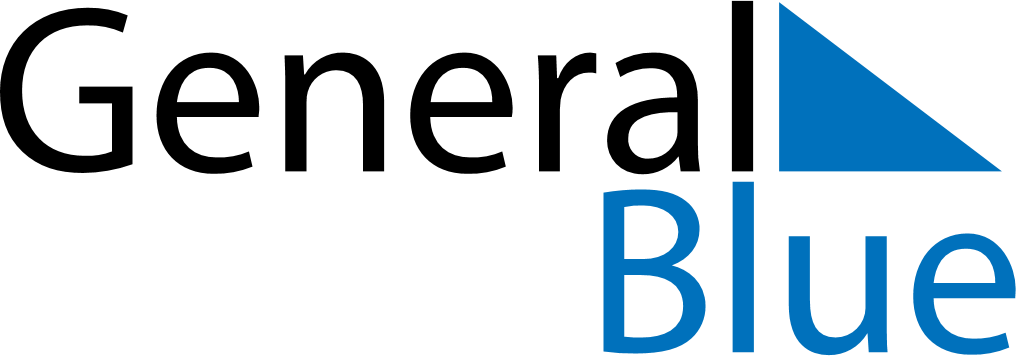 2018 – Q2Guadeloupe  2018 – Q2Guadeloupe  2018 – Q2Guadeloupe  2018 – Q2Guadeloupe  2018 – Q2Guadeloupe  AprilAprilAprilAprilAprilAprilAprilMONTUEWEDTHUFRISATSUN123456789101112131415161718192021222324252627282930MayMayMayMayMayMayMayMONTUEWEDTHUFRISATSUN12345678910111213141516171819202122232425262728293031JuneJuneJuneJuneJuneJuneJuneMONTUEWEDTHUFRISATSUN123456789101112131415161718192021222324252627282930Apr 2: Easter MondayMay 1: Labour DayMay 8: Victory DayMay 10: Ascension DayMay 21: Whit MondayMay 27: Abolition of Slavery
May 27: Mother’s Day